Agree to be safe (physically, emotionally and mentally).Agree to build each other up and support the group.Agree to give and receive honest feedback.Agree to “let go” of negative feelings, stale issues, and move on.________________________________________________________________________By signing in the space below, you are committing to our Strayer Strong group and our Full Value Contract. 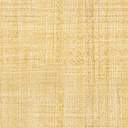 